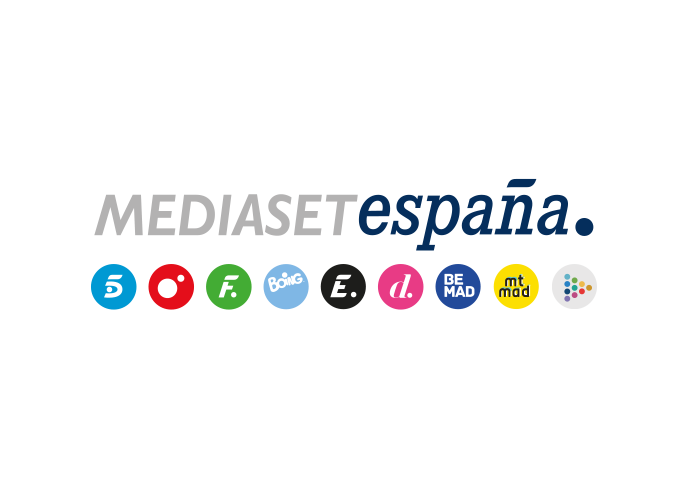 Madrid, 4 de mayo de 2023Mediaset España prepara ‘Dos de los nuestros’, docureality que narra un singular road trip protagonizado por Edu Soto y David FernándezProducido junto a Fremantle España, en el marco del acuerdo estratégico de larga duración suscrito entre la compañía y esta productora para explorar y producir nuevos formatos de entretenimiento.Abandonados por sus respectivas mujeres, Edu Soto y David Fernández buscan consuelo el uno en el otro y deciden emprender juntos un viaje en furgoneta sin rumbo fijo, en busca de la felicidad y de nuevas experiencias. Esta premisa de ficción es el punto de partida de la aventura real que plantea ‘Dos de los nuestros’, nuevo programa de entretenimiento que prepara Mediaset España y que actualmente se encuentra en fase de preproducción.Realizado en colaboración con Fremantle (España), ‘Dos de los nuestros’ es un docureality en clave de humor con multitud de elementos del género travelogue en el que los dos protagonistas, íntimos amigos desde hace años, no solo recorrerán la geografía española buscando lugares que siempre han anhelado visitar, realizando actividades que siempre han querido practicar junto a personas apasionadas que les introduzcan en estas nuevas realidades, sino que aprovecharán los largos trayectos en furgoneta para hablar de sí mismos, recordar vivencias profesionales y personales y reflexionar sobre la amistad y los lazos que los unen.Peregrinar al Rocío y unirse a una peña rociera, sumergirse en el yoga y el universo healthy y buscar destinos para avistar ovnis y vivir experiencias paranormales serán algunas de las actividades que incluirá la lista de ‘cosas que hacer antes de morir’ con la que Edu y David se embarcarán en este singular viaje, en el que vivirán divertidas anécdotas y al que en ocasiones se unirán amigos famosos de ambos.